MEDDELANDEtill deltagarnaNotice to competitorsNr/No: 2Tävling/Event: GKSS OCRAnslaget/Posted at 23 05 07            kl/h/07:453.1	Märkena 1,2,3 och 4 är gula cylinerbojar	Märke 2X är en röd kon.5.3	Banan är en trapetsbana.	Samtliga märken ska rundas om babord.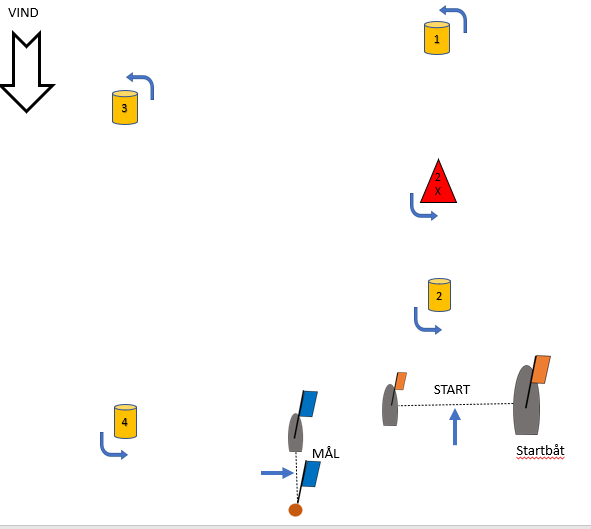 	ILCA 6 och ILCA 7 seglar ytterloop: Start – märke 1 – märke 3 	– märke 4 – märke 3 – märke 4 - Mål	ILCA 4 seglar innerloop: Start – märke 1 – märke 2X – märke 1 	- märke 3 – märke 4- Mål	E-jolle seglar innerloop: Start – märke 1 – märke 2 - märke 1 - 	märke 3 – märke 4- Mål